The CollectAlmighty God, you have built your Church upon the foundation of the apostles and prophets, Jesus Christ himself being the chief cornerstone: Grant us so to be joined together in unity of spirit by their teaching, that we may be made a holy temple acceptable to you; through Jesus Christ our Lord, who lives and reigns with you and the Holy Spirit, one God, for ever and ever. Amen.Old Testament2 Samuel 1:1, 17-27After the death of Saul, when David had returned from defeating the Amalekites, David remained two days in Ziklag.David intoned this lamentation over Saul and his son Jonathan. (He ordered that The Song of the Bow be taught to the people of Judah; it is written in the Book of Jashar.) He said:Your glory, O Israel, lies slain upon your high places!
How the mighty have fallen!Tell it not in Gath,
proclaim it not in the streets of Ashkelon;or the daughters of the Philistines will rejoice,
the daughters of the uncircumcised will exult.You mountains of Gilboa,
let there be no dew or rain upon you,
nor bounteous fields!For there the shield of the mighty was defiled,
the shield of Saul, anointed with oil no more.From the blood of the slain,
from the fat of the mighty,the bow of Jonathan did not turn back,
nor the sword of Saul return empty.Saul and Jonathan, beloved and lovely!
In life and in death they were not divided;they were swifter than eagles,
they were stronger than lions.O daughters of Israel, weep over Saul,
who clothed you with crimson, in luxury,
who put ornaments of gold on your apparel.How the mighty have fallen
in the midst of the battle!Jonathan lies slain upon your high places.
I am distressed for you, my brother Jonathan;greatly beloved were you to me;
your love to me was wonderful,
passing the love of women.How the mighty have fallen,
and the weapons of war perished!The PsalmPsalm 130De profundis1 Out of the depths have I called to you, O Lord;
Lord, hear my voice; *
let your ears consider well the voice of my supplication.2 If you, Lord, were to note what is done amiss, *
O Lord, who could stand?3 For there is forgiveness with you; *
therefore you shall be feared.4 I wait for the Lord; my soul waits for him; *
in his word is my hope.5 My soul waits for the Lord,
more than watchmen for the morning, *
more than watchmen for the morning.6 O Israel, wait for the Lord, *
for with the Lord there is mercy;7 With him there is plenteous redemption, *
and he shall redeem Israel from all their sins.orThe First ReadingWisdom of Solomon 1:13-15; 2:23-24God did not make death,
And he does not delight in the death of the living.
For he created all things so that they might exist;
the generative forces of the world are wholesome,
and there is no destructive poison in them,
and the dominion of Hades is not on earth.
For righteousness is immortal.God created us for incorruption,
and made us in the image of his own eternity,
but through the devil’s envy death entered the world,
and those who belong to his company experience it.The ResponseLamentations 3:21-33This I call to mind,
and therefore I have hope:The steadfast love of the Lord never ceases,
his mercies never come to an end;they are new every morning;
great is your faithfulness.“The Lord is my portion,” says my soul,
“therefore I will hope in him.”The Lord is good to those who wait for him,
to the soul that seeks him.It is good that one should wait quietly
for the salvation of the Lord.It is good for one to bear
the yoke in youth,to sit alone in silence
when the Lord has imposed it,to put one’s mouth to the dust
(there may yet be hope),to give one’s cheek to the smiter,
and be filled with insults.For the Lord will not
reject for ever.Although he causes grief, he will have compassion
according to the abundance of his steadfast love;for he does not willingly afflict
or grieve anyone.orPsalm 30Exaltabo te, Domine1 I will exalt you, O Lord,
because you have lifted me up *
and have not let my enemies triumph over me.2 O Lord my God, I cried out to you, *
and you restored me to health.3 You brought me up, O Lord, from the dead; *
you restored my life as I was going down to the grave.4 Sing to the Lord, you servants of his; *
give thanks for the remembrance of his holiness.5 For his wrath endures but the twinkling of an eye, *
his favor for a lifetime.6 Weeping may spend the night, *
but joy comes in the morning.7 While I felt secure, I said,
"I shall never be disturbed. *
You, Lord, with your favor, made me as strong as the mountains."8 Then you hid your face, *
and I was filled with fear.9 I cried to you, O Lord; *
I pleaded with the Lord, saying,10 "What profit is there in my blood, if I go down to the Pit? *
will the dust praise you or declare your faithfulness?11 Hear, O Lord, and have mercy upon me; *
O Lord, be my helper."12 You have turned my wailing into dancing; *
you have put off my sack-cloth and clothed me with joy.13 Therefore my heart sings to you without ceasing; *
O Lord my God, I will give you thanks for ever.The Epistle2 Corinthians 8:7-15As you excel in everything-- in faith, in speech, in knowledge, in utmost eagerness, and in our love for you-- so we want you to excel also in this generous undertaking.I do not say this as a command, but I am testing the genuineness of your love against the earnestness of others. For you know the generous act of our Lord Jesus Christ, that though he was rich, yet for your sakes he became poor, so that by his poverty you might become rich. And in this matter I am giving my advice: it is appropriate for you who began last year not only to do something but even to desire to do something-- now finish doing it, so that your eagerness may be matched by completing it according to your means. For if the eagerness is there, the gift is acceptable according to what one has-- not according to what one does not have. I do not mean that there should be relief for others and pressure on you, but it is a question of a fair balance between your present abundance and their need, so that their abundance may be for your need, in order that there may be a fair balance. As it is written,“The one who had much did not have too much,
and the one who had little did not have too little.”The GospelMark 5:21-43When Jesus had crossed again in the boat to the other side, a great crowd gathered around him; and he was by the sea. Then one of the leaders of the synagogue named Jairus came and, when he saw him, fell at his feet and begged him repeatedly, “My little daughter is at the point of death. Come and lay your hands on her, so that she may be made well, and live.” So he went with him.And a large crowd followed him and pressed in on him. Now there was a woman who had been suffering from hemorrhages for twelve years. She had endured much under many physicians, and had spent all that she had; and she was no better, but rather grew worse. She had heard about Jesus, and came up behind him in the crowd and touched his cloak, for she said, “If I but touch his clothes, I will be made well.” Immediately her hemorrhage stopped; and she felt in her body that she was healed of her disease. Immediately aware that power had gone forth from him, Jesus turned about in the crowd and said, “Who touched my clothes?” And his disciples said to him, “You see the crowd pressing in on you; how can you say, ‘Who touched me?’” He looked all around to see who had done it. But the woman, knowing what had happened to her, came in fear and trembling, fell down before him, and told him the whole truth. He said to her, “Daughter, your faith has made you well; go in peace, and be healed of your disease.”While he was still speaking, some people came from the leader’s house to say, “Your daughter is dead. Why trouble the teacher any further?” But overhearing what they said, Jesus said to the leader of the synagogue, “Do not fear, only believe.” He allowed no one to follow him except Peter, James, and John, the brother of James. When they came to the house of the leader of the synagogue, he saw a commotion, people weeping and wailing loudly. When he had entered, he said to them, “Why do you make a commotion and weep? The child is not dead but sleeping.” And they laughed at him. Then he put them all outside, and took the child’s father and mother and those who were with him, and went in where the child was. He took her by the hand and said to her, “Talitha cum,” which means, “Little girl, get up!” And immediately the girl got up and began to walk about (she was twelve years of age). At this they were overcome with amazement. He strictly ordered them that no one should know this, and told them to give her something to eat.Optional parts of the readings are set off in square brackets.The Bible texts of the Old Testament, Epistle and Gospel lessons are from the New Revised Standard Version Bible, copyright 1989 by the Division of Christian Education of the National Council of the Churches of Christ in the USA, and used by permission.The Collects, Psalms and Canticles are from the Book of Common Prayer, 1979.From The Lectionary Page: http://lectionarypage.netThe Lessons Appointed for Use on the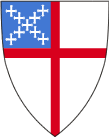 Sunday closest to June 29Proper 8
Year B
RCLTrack 1orTrack 22 Samuel 1:1, 17-27
Psalm 130
2 Corinthians 8:7-15
Mark 5:21-43Wisdom of Solomon 1:13-15; 2:23-24
Lamentations 3:21-33
or Psalm 30
2 Corinthians 8:7-15
Mark 5:21-43Wisdom of Solomon 1:13-15; 2:23-24
Lamentations 3:21-33
or Psalm 30
2 Corinthians 8:7-15
Mark 5:21-43